Міністерство освіти і науки УкраїниУкраїнський державний університет науки і технологійЗАТВЕРДЖЕНОрішенням вченої ради УДУНТвід ___.___.2022, протокол № ___Голова вченої ради, професор _______________ Олександр ПШІНЬКОУведено в дію наказомвід ___.___.2022 № ___в.о. ректора ___________ Олександр ПШІНЬКОПОЛОЖЕННЯ ПРО ПІДГОТОВКУ НАВЧАЛЬНИХ І НАВЧАЛЬНО-МЕТОДИЧНИХ ВИДАНЬДніпро 2022 ПЕРЕДМОВА1 РОЗРОБЛЕНО І ВНЕСЕНОнавчально-методичним відділом ННЦ ЗЯО, науковою бібліотекою2 РОЗГЛЯНУТО Радою якості освітньої діяльності УДУНТ___.____.2022  протокол № ___3 ЗАТВЕРДЖЕНОвченою радою УДУНТ___.___. 2022  протокол № ___4 УВЕДЕНО В ДІЮ наказом ректора від ___.___.2022 № ___ 5 РОЗРОБНИКИ Гришечкін С. А., Колесникова Т. О., Рибалка Р. В., Белейчик Г. В., Безовська Л. П, Слищенко Т. А.6 УВЕДЕНО ВПЕРШЕЦе Положення не може бути повністю або частково відтворене, тиражоване і розповсюджене без дозволу НМВ. ВСТУПВажливою складовою системи внутрішнього забезпечення якості освітньої діяльності університету є підготовка та видання навчальної і навчально-методичної літератури. Навчальні і навчально-методичні видання – основна література для освітнього процесу і використовуються в університеті з відповідним грифом. Присвоєння грифу означає, що видання задовольняє встановленим вимогам, зокрема, щодо відповідності змісту освітньої програми спеціальності/спеціалізації та робочої програми дисципліни, дотримання умов щодо обсягу, належного оформлення тощо. Це Положення визначає систему організаційної та науково-методичної роботи науково-педагогічних працівників університету та його підрозділів щодо підготовки та оцінювання науково-методичного рівня навчальних і навчально-методичних видань, офіційного підтвердження доцільності їх використання в освітньому процесі. Положення також визначає порядок дій (підготовка оригінал-макета, надання грифу, надання ISBN і/чи DOI, у разі потреби, розміщення онлайн та друкування) для створення навчального і навчально-методичного видання у вигляді електронного аналогу друкованого видання та відповідного друкованого видання в Українському державному університеті науки і технологій (далі – Університет)Положення розроблено відповідно до законодавчої бази України: Закон України «Про освіту» 2017 р.; Закон України «Про вищу освіту» 2014 р. (зі змінами); Закон України «Про видавничу справу» 2014 р.; Закон України «Про бібліотеки та бібліотечну справу» 1995 р.( зі змінами 2022 р). Постанова КМУ №347 від 10.05.2018 р. «Ліцензійні умови провадження освітньої діяльності» (в редакції постанови КМУ від 24 березня 2021 № 365); ДСТУ 7157:2010 «Видання електронні. Основні види та вихідні відомості».ДСТУ 3017:2015 Інформація та документація. Видання. Основні види. Терміни та визначення понять. 2016 р.; ДСТУ 3582:2013. Інформація та документація. Бібліографічний опис. Скорочення слів і словосполучень українською мовою. Загальні вимоги та правила. 2014 р.; наказ Міністерства освіти і науки України «Деякі питання скасування процедури надання Міністерством освіти і науки грифів навчальній літературі для вищих навчальних закладів» № 486 від 18 квітня 2014 р.;наказ Міністерства освіти і науки України «Про затвердження Регламенту роботи Національного репозитарію академічних текстів» № 707 від 04.07.2018  р.;лист Міністерства освіти і науки України «Рекомендації з навчально-методичного забезпечення навчальних дисциплін у закладах вищої освіти» № 1/9-434 від 09 липня 2018;розпорядженнями Кабінету Міністрів України : “Про схвалення Концепції розвитку цифрових компетентностей та затвердження плану заходів з її реалізації ” (2021), “Про схвалення Стратегії розвитку бібліотечної справи на період до 2025 року” (2016 р.), «Про схвалення Національної стратегії із створення безбар’єрного простору в Україні на період до 2030 р.».Цим Положенням повинні керуватись науково-педагогічні, педагогічні та інші працівники університету під час підготовки до видання навчально-методичної літератури. 1 ЗАГАЛЬНА ІНФОРМАЦІЯ1.1 Мета положення – сприяти підвищенню якості надання освітніх послуг через забезпечення учасників освітнього процесу належною навчально-методичною літературою з дисциплін, вивчення яких передбачено освітньо-професійними програмами університету та з інших аспектів освітньої діяльності.  1.2 Положення регламентує підготовку видання, тобто, твору (документу), що містить інформацію, призначену для поширення, пройшов редакційно-видавниче опрацювання, відтворений друкуванням, тисненням або виготовлений електронним записом на будь-якому носієві чи іншим способом, видавниче оформлення, поліграфічне й технічне виконання якого відповідає вимогам правових і нормативних документів. 1.3 Положення встановлює загальні вимоги до структури, змісту окремих структурних елементів, обсягу навчальних і навчально-методичних видань.   1.4 Положення встановлює відповідність навчально-методичної літератури вимогам нормативних документів університету через процедуру надання грифу. 2 ВИДИ НАВЧАЛЬНИХ І 
НАВЧАЛЬНО-МЕТОДИЧНИХ ВИДАНЬ2.1 Навчальне і навчально-методичне видання – видання, що містять систематизовані відомості наукового, методичного або прикладного характеру, викладені у зручній для вивчення й викладання формі. 2.2 Основними видами навчальних і навчально-методичних видань, які слід використовувати в освітньому процесі, є наступні. Довідник – довідкове видання прикладного характеру, побудоване в систематичному порядку чи за абеткою назв статей, призначене для швидкого пошуку певних відомостей. Енциклопедія – довідкове видання,  що містить узагальнені основні відомості з однієї, кількох чи всіх галузей знань та практичної діяльності, викладені у вигляді статей, розташованих за абеткою їхніх назв чи в систематичному порядку. Енциклопедичний словник – енциклопедія, що містить статті невеликого обсягу, викладені в стислій формі та розташовані за абеткою їхніх назв. Методичні рекомендації (до лабораторних робіт, лабораторних практикумів, практичних робіт тощо); методичні настанови – видання, що містить рекомендації та настанови щодо виконання певних дій, процесів, операцій освітньої діяльності. Методичний посібник – видання, основним змістом якого є методика викладання будь-якого виду освітньої діяльності. Навчальний посібник – навчальне видання, що доповнює або частково (повністю) замінює підручник і має відповідний, офіційно наданий гриф. Навчально-методичний посібник – навчальний посібник, основним змістом якого є методика викладання навчальної дисципліни (її розділу, частини). Навчальний наочний посібник – навчальний посібник, основним змістом якого є зображення, що унаочнюють предмет навчальної дисципліни. Підручник – навчальне видання, що містить у повному обсязі систематизований виклад навчальної дисципліни, що відповідає навчальній програмі та має відповідний, офіційно наданий гриф.  Практикум – навчальний посібник, що містить сукупність практичних завдань і (або) вправ із певної навчальної дисципліни, які сприяють засвоюванню набутих знань, умінь і навичок. До практикумів належать збірники задач і вправ, тестові завдання, збірники текстів диктантів і переказів, інструкції до лабораторних і практичних робіт тощо. Мовний словник; лінгвістичний словник – довідкове видання, що містить упорядкований перелік мовних одиниць (слів, словосполучень, термінів, фразеологізмів тощо) з відомостями про їх значення, вживання, будову, походження тощо або з перекладом іншою мовою. Розрізняють орфографічний, орфоепічний, ідеографічний, перекладний (зокрема розмовник), тлумачний, термінологічний, етимологічний та інші словники. Хрестоматія – навчальний посібник, що містить літературно-художні, історичні, музичні та інші твори чи уривки з них, які є предметом вивчення у навчальній дисципліні. 2.3 Навчальне і навчально-методичне видання для забезпечення навчальної дисципліни готує відповідна кафедра. Допускається підготовка міждисциплінарного навчально-методичного видання для тих частин дисциплін, тематика, обсяг та очікувані результати навчання для яких співпадають, що визначається робочими програмами цих дисциплін.  2.4 Навчальне і навчально-методичне видання для забезпечення освітньої діяльності готує відповідний структурний підрозділ (навчальний відділ, навчально-методичний відділ, науково-дослідна частина, навчально-науковий центр «Лідер», наукова бібліотека та інші). 3 ОСНОВНІ ВИМОГИ ДО РУКОПИСІВ3.1 Зміст та обсяг навчального і навчально-методичного видання визначається: місцем та значенням навчальної дисципліни у підготовці фахівців, відповідно до освітнього стандарту, освітньо-професійної або освітньо-наукової програм та навчального плану; особливостями навчальної дисципліни в цілому та її окремих розділів. 3.2 Навчальне і навчально-методичне видання повинне: сприяти досягненню визначених в робочій програмі дисципліни результатів навчання; мати належний науково-методичний рівень; включати необхідний довідковий матеріал; розкривати міжпредметні зв’язки; 3.3 Обсяг основного тексту навчального і навчально-методичного видання слід визначати за формулою:V = 0,14 (Ta + T cpc)  де V – обсяг видання в авторських аркушах;  Ta – кількість годин, відведених для аудиторних занять з дисципліни або її частини, для забезпечення якої спрямоване навчальне і навчально-методичне видання; Tcpc – кількість годин, відведених для самостійної роботи студентів над дисципліною або її частиною, для забезпечення якої спрямоване навчальне і навчально-методичне видання. Відносне відхилення від розрахованого обсягу допускається ±5%. Можливе більше відносне відхилення, за умови письмового обґрунтування авторами такої необхідності. Авторський аркуш – умовна одиниця вимірювання обсягу текстової та ілюстративної інформації твору, що використовується у видавничій справі і є основою для обліку праці автора, укладача, рецензента та ін. Один авторський аркуш дорівнює 40 000 друкованих знаків прозового тексту (враховуючи цифри, розділові знаки, проміжки між словами) чи 3 000 см² площі ілюстративного матеріалу на сторінках видання. 3.4 Обсяг навчального і навчально-методичного видання повинен охоплювати тематику з дисципліни за семестр або навчальний рік. В окремих, аргументованих автором (авторами), випадках допускається підготовка видання для забезпечення частини семестру. 3.5 Обсяг методичних рекомендацій, методичних настанов та методичних посібників повинен бути не більше, ніж 60 сторінок формату А4. Обсяг решти навчальних і навчально-методичних видань повинен бути не менше, ніж 100 сторінок формату А4. 3.6 Навчальні і навчально-методичні видання університету оформлюють згідно вимог Центру вебменеджменту університету, які розміщені на сайті університету на вкладці «Центр вебменеджменту»/«Співробітникам»/«Документи та інструкції». 4 СТРУКТУРА НАВЧАЛЬНИХ І 
НАВЧАЛЬНО-МЕТОДИЧНИХ ВИДАНЬ4.1 Обов’язковими структурними елементами будь-якого навчального і навчально-методичного видання є наступні титульний аркуш; зміст (перелік розділів);  передмова (вступ); основна частина; список літератури (перелік рекомендованих посилань); кінцевий аркуш. 4.2 Титульний аркуш повинен містити такі елементи: підзаголовні дані, в яких указувати назви університету і, за необхідності, кафедри, а також, прізвище та ініціали автора (авторів) чи укладача (укладачів); заголовок, який має співпадати з назвою навчальної дисципліни; підзаголовні дані, в яких, за необхідності, указати вид видання, для якого виду навчальних занять призначене, в скількох частинах і якою частиною є це видання і її назва, а також, обов’язково, місце та рік видання. На зворотній стороні титульного аркуша вказати такі відомості: номер УДК, номер ISBN (за наявності) та/чи DOI (за необхідності); ПІБ автора (авторів) чи укладача (укладачів); ПІБ експертів (за наявності); гриф; стисла інформація про видання із зазначенням назви, ПІБ автора (авторів) чи укладача (укладачів), цільового призначення, кількості сторінок, ілюстрацій, таблиць, бібліографічних посилань, видавництва; знаки охорони авторського права, в т. ч. ліцензії Creative Commons (CC) на використання об'єктів авторського права (за можливості). 4.3 Зміст (перелік розділів) повинен містити назви всіх частин і розділів видання та інших його структурних елементів (передмови, післямови, списку літератури, предметного та іменного покажчиків, додатків тощо). Скорочення назв частин і розділів у змісті або викладення їх в іншій редакції порівняно з відповідними назвами в тексті видання не допускаються. Порядкові номери частин і розділів та їхні назви у змісті слід писати в один рядок і відділяти між собою крапкою, усі назви частин і розділів у змісті писати з великої літери без крапки на кінці. Останнє слово кожної назви слід з’єднувати крапками з відповідним номером сторінки в правому стовпчику змісту. 4.4 У передмові (вступі) мають бути чітко визначені характеристика місця та значення навчальної дисципліни для підготовки фахівця, а також мета навчального і навчально-методичного видання в цьому контексті. Обов’язково зазначити, досягненню яких результатів навчання (за робочою програмою дисципліни) сприяє видання і яким способом.  У передмові можуть бути подані рекомендації з опрацювання навчальної дисципліни: підготовка до окремих видів робіт (практичних, лабораторних), звітів з них тощо. Якщо навчальне і навчально-методичне видання підготовлене групою авторів, то в передмові слід зазначити, як розподілена робота над виданням між співавторами. Інформацію можна подати в процентному співвідношенні, або указавши розділи, які підготовлені кожним автором. 4.5 Списки використаної та рекомендованої літератури оформлюють відповідно до вимог державних стандартів (приклади за посиланням https://library.diit.edu.ua/uk/page/teachers ). У списку використаної літератури мають бути наведені лише ті першоджерела, на які є посилання у тексті. До списку рекомендованої входить література, яка пропонується для самостійної підготовки і самостійного поглибленого опрацювання теми. 4.6 Кінцевий аркуш повинен містити такі відомості: тип видання; ПІБ автора (авторів) чи укладача (укладачів); назва та призначення видання; ПІБ експертів; прізвище та ініціали редактора, дизайнера та фахівця з цифрового видавництва (для електронних видань); формат, об’єм, тираж, номер замовлення; назва видавця, його поштова та електронна адреси, номер телефону, номер ліцензії на видавничу діяльність і дата її видачі. 4.7 У таких виданнях як: підручник, навчальний посібник – мають бути такі структурні елементи текстової частини: терміни і скорочення; основний текст; питання чи тести для самоконтролю; обов'язкові та додаткові завдання, приклади; предметний (іменний) покажчик; додатки. 4.8 Список термінів і скорочень повинен містити перелік визначень і пояснень лише тих термінів і скорочень, які не є загальновідомими. 4.9 Основний текст повинен відтворювати чітко структурований, дидактично і методично оброблений, логічно систематизований та належно ілюстрований навчальний матеріал, зміст якого має відповідати робочій програмі. 4.10 Необхідним структурним елементом є засоби самоконтролю. Відсутність таких засобів або недостатня увага автора (авторів) до якості їх підготовки знижує цінність видання як основного засобу самонавчання. Засоби самоконтролю – це запитання, завдання, задачі, тести, якими завершуються частини і розділи навчального і навчально-методичного видання. Вони мають мати таке формулювання, щоб правильні відповіді або розв’язки студента були рівнозначними правильному розумінню основного змісту відповідної логічно або концептуально завершеної частини навчального матеріалу. Не слід використовувати такі запитання (завдання), відповіді на які (виконання яких) можна знайти в готовому вигляді в тексті навчального і навчально-методичного видання. Засоби самоконтролю мають сприяти розвиткові творчого мислення тих, хто навчається, тому вони повинні вимагати від користувача певного розумового напруження. 4.11 Ілюстрації у виданні дають змогу більш чітко, точно та образно передати програмні матеріали. Вони не повинні повторювати матеріал основного тексту або містити зайву інформацію, що відволікає читача від засвоєння теми. Вигляд ілюстрацій, схем, карт, креслень має відповідати ступеню підготовленості студентів. Так, навчальні і навчально-методичні видання для студентів молодших курсів мають відрізнятися більшою образністю, ніж ілюстрації для студентів старших курсів, які можуть вільно читати креслення та складні схеми.  Ілюстрації повинні бути якісними та витриманими в одному стилі. 4.12 Предметний (іменний) покажчик забезпечує зручність у користуванні навчальним і навчально-методичним виданням. До предметного покажчика включають основні терміни й поняття, до іменного – прізвища та ініціали осіб, які згадуються у виданні. Через кому проставляють номери сторінок, де згадуються ці терміни чи прізвища. 4.13 Додатки є засобом збагачення змісту видання. Як правило, вони містять інформаційні матеріали, що доповнюють або ілюструють основний текст. У додатки можна виносити пояснення й обґрунтування правильних і застереження проти неправильних відповідей і надавати розв’язки до завдань самоконтролю. 4.14 Методичні рекомендації (настанови) для лабораторного практикуму повинні зокрема містити: вимоги з охорони праці під час виконання лабораторних робіт; назву лабораторної роботи; мету лабораторної роботи; основні теоретичні відомості (за потреби); опис експериментальної установки; порядок і рекомендації щодо виконання лабораторної роботи; порядок обробки результатів експерименту, аналізу отриманих результатів та оформлення звіту; контрольні запитання до роботи; 4.15 Вимоги з охорони праці повинні включати загальні вимоги до проведення лабораторного практикуму і особливі вимоги до виконання окремих лабораторних робіт. 4.16 Назву лабораторної роботи треба формулювати так, щоб вона підкреслювала експериментальний характер роботи. 4.17 Мета лабораторної роботи повинна вказувати на підтвердження яких теоретичних положень дисципліни спрямоване її виконання. 4.18 Основні теоретичні відомості, які наведені в опису лабораторної роботи, повинні бути стислими. Рекомендується наводити формулювання визначень, законів і надавати розрахункові формули до лабораторної роботи. Якщо теоретичні відомості до декількох лабораторних робіт є загальними, то їх можна винести в окремий розділ. 4.19 Опис експериментальної установки наводити в тому об’ємі, який потрібний для виконання лабораторної роботи. Можна навести рисунок або фотографію експериментальної установки, де указати основні її елементи.  4.20 Порядок виконання лабораторної роботи давати докладно, щоб роботу можна було виконати без додаткових роз’яснень. 4.21 Рекомендації стосовно обробки результатів лабораторного експерименту повинні включати математичні (статистичні) методи. Якщо методичні рекомендації складені до декількох лабораторних робіт, у яких вимоги до математичної обробки результатів однакові, то ці вимоги можна винести в окремий розділ.  4.22 Аналіз лабораторного досліду передбачає порівняння експериментальних результатів і теоретичних положень навчальної дисципліни.  4.23 У вимогах до оформлення протоколу/звіту зазначити його вигляд: рукописний чи електронний текст (для комп’ютерних лабораторних робіт), в цьому випадку указувати місце розташування файлу та вимоги до його назви та розширення. У протоколі (звіті), крім аналізу лабораторного досліду, зазначати характеристики вимірювальних приладів, які використовувались для виконання лабораторної роботи (тип, ціна поділки, границя вимірювання тощо). 4.24 Наприкінці методичних рекомендацій (настанов) надати декілька контрольних запитань за тематикою лабораторної роботи.  4.25 Вимоги пп. 4.16…4.24 треба викласти до кожної лабораторної роботи. 4.26 Методичні рекомендації (настанови) для практичних занять можуть бути у вигляді: методичних рекомендацій (настанов) до проведення практичних занять; методичних рекомендацій (настанов) до самостійної роботи студентів; збірника завдань/задач для самостійної роботи студентів; збірника завдань/тестів для поточного контролю підготовленості студентів тощо. 4.27 Основна частина методичних рекомендацій (настанов) для практичних занять може бути подана в довільній формі. Вона може включати схеми, діаграми, рисунки тощо; бути розбита, за потребою, на розділи, підрозділи, пункти і підпункти. Зміст основної частини повинен бути направлений на:  пояснення найбільш важкого для засвоєння студентами навчального матеріалу; підвищення мотивації студентів у вивченні відповідних розділів дисципліни. 4.28 Методичні рекомендації (настанови) для семінарських занять можуть бути у вигляді: методичних рекомендацій з проведення семінарських занять; методичних рекомендацій з організації диспутів, обговорень тощо; методичних рекомендацій з підготовки рефератів; збірника анотованих тем рефератів тощо. 4.29 Основна частина методичних рекомендації (настанов) для семінарських занять може бути подана в довільній формі, на розсуд автора/укладача, і повинна бути направлена на сприяння розвитку творчої самостійності студентів. 4.30 Структура інших навчальних і навчально-методичних видань визначається автором (авторами). 5 ВИДИ ГРИФІВ5.1 Університет встановлює три види Грифів для друкованих видань та їх електронних аналогів: «Рекомендовано Групою забезпечення якості освітньої програми» з вказанням шифру та назви відповідної освітньої програми;«Рекомендовано Радою якості освітньої діяльності УДУНТ»; «Рекомендовано вченою радою університету». 5.2 Гриф «Рекомендовано групою забезпечення якості освітньої програми» _______» надається таким виданням, які підготовлено для навчально-методичного забезпечення дисциплін: методичні рекомендації/настанови; методичні посібники, які підготовлені кафедрою для методичного забезпечення дисципліни;робочі програми навчальних дисциплін. 5.3 Гриф «Рекомендовано Радою якості освітньої діяльності УДУНТ» надається таким виданням:навчальні посібники, навчально-методичні посібники, навчальні наочні посібники; хрестоматії, практикуми;  словники, енциклопедії, довідники; методичні рекомендації/настанови, методичні посібники, які підготовлені структурним підрозділом університету для забезпечення освітньої діяльності. 5.4 Гриф «Рекомендовано вченою радою університету» надається таким виданням:Підручники. 5.5 Навчальне і навчально-методичне видання, яке отримало гриф може використовуватись в освітньому процесі як у вигляді друкованого видання та/або його електронного аналогу, так і у вигляді електронного видання. Друковане видання студент отримує безпосередньо в науковій бібліотеці університету, а доступ до електронного аналога/видання отримує в електронному репозитарії університету. Можливо додаткове розміщення електронного аналога друкованого видання або його частини чи електронного видання в системі дистанційного навчання «MOODLE» за умови наявності відповідних дозволів (авторського договору, ліцензій СС) https://library.diit.edu.ua/uk/page/teachers. 6 ПОРЯДОК НАДАННЯ ГРИФУ НАВЧАЛЬНИМ 
І НАВЧАЛЬНО-МЕТОДИЧНИМ ВИДАННЯМ6.1 Методичні рекомендації/настанови, методичні посібники, робочі програми навчальної дисципліни, які підготовлені кафедрою для забезпечення дисципліни повинні бути розглянуті та схвалені:  на засіданні кафедри, яка викладає дисципліну;  групою забезпечення якості освітньої програми, освітньою компонентою якої є  дисципліна;  навчально-методичним відділом (щодо відповідності вимогам нормативних документів).  Обґрунтовані рішення за результатами розгляду занести до Підстави для надання грифу (див. додаток А). 6.2 Методичні рекомендації/настанови, методичні посібники, які підготовлені будь-яким структурним підрозділом для забезпечення освітньої діяльності повинні бути розглянуті та схвалені: навчально-методичним відділом (щодо відповідності вимогам нормативних документів);  Радою якості освітньої діяльності УДУНТ. Обґрунтовані рішення за результатами розгляду занести до Підстави для надання грифу (див. додаток Б). 6.3 Навчальні посібники, навчально-методичні посібники, навчальні наочні посібники, хрестоматії, практикуми, словники, енциклопедії, довідники повинні бути розглянуті та схвалені:  на засіданні кафедри, яка викладає дисципліну;  Групою забезпечення якості освітньої програми, освітньою компонентою якої є  дисципліна;  ;  Радою якості освітньої діяльності УДУНТ. Обґрунтовані рішення за результатами розгляду занести до Підстави для надання грифу (див. додаток В). 6.4 Підручники повинні бути розглянуті та схвалені:  на засіданні кафедри, яка викладає дисципліну;  Групою забезпечення якості освітньої програми, освітньою компонентою якої є  дисципліна;  ;  Радою якості освітньої діяльності УДУНТ;  вченою радою університету. Обґрунтовані рішення за результатами розгляду занести до Підстави для надання грифу (див. додаток Г). 6.5 Розгляд рукопису навчального і навчально-методичного видання на засіданні кафедри має за мету встановити його відповідність робочій програмі дисципліни.  Призначений завідувачем кафедри науково-педагогічний працівник складає експертний протокол кафедри (додаток Д) та доповідає висновки на засіданні кафедри.  6.6 Розгляд Групою забезпечення якості освітньої програми має за мету встановити відповідність рукопису навчального і навчально-методичного видання освітньо-професійн(ій)/(им) або освітньо-науков(ій)/(им) програм(і)/(ам) спеціальност(і)/(ей), за як(ою)/(ими) викладається дисципліна.  У разі підготовки видання, яке не вказано в пунктах 6.2, 6.3, 6.4  рішення стосовно виду грифу, який потрібно надати виданню, приймає РЯОД.Голова Групи забезпечення якості освітньої програми складає експертний протокол (додаток Е) та доповідає висновки на засіданні.  6.7 Розгляд навчально-методичним відділом (НМВ) має за мету визначити відповідність рукопису навчального і навчально-методичного видання вимогам нормативно-методичних документів. Файл видання (у форматі *.pdf), яке рекомендоване НМВ для розгляду на засіданні Ради якості освітньої діяльності УДУНТ (РЯОД), секретар РЯОД розсилає електронною поштою всім членам РЯОД за 7…10 робочих днів до засідання.  6.8 Для розгляду навчального і навчально-методичного видання на засіданні Ради якості освітньої діяльності, голова РЯОД призначає одного із членів РЯОД співдоповідачем, який готує до засідання експертний протокол РЯОД (додаток Ж).  На засіданні РЯОД рукопис представляють голова Групи забезпечення якості освітньої програми або автор та співдоповідач. Розгляд рукопису на засіданні РЯОД має за мету з’ясувати його навчально-педагогічний рівень. За підсумками обговорення та у разі позитивного рішення (більшість присутніх членів РЯОД проголосували «за» надання грифу) голова РЯОД підписує Підставу для надання грифу. 6.9 На засіданні вченої ради університету рукопис підручника представляє голова РЯОД. Рішення про надання грифу приймається відкритим голосуванням більшістю голосів присутніх на засіданні членів вченої ради. Підписує Підставу для надання грифу секретар вченої ради. 6.10 Рукопис видання, якому наданий відповідний гриф реєструє навчально-методичний відділ. На зворотній стороні титульного аркушу разом з грифом проставляється номер реєстрації і дата. 6.11 Редакційно-видавниче опрацювання навчального і навчально-методичного видання здійснює Редакційно-видавничий сектор Центру вебменеджменту університету або інше видавництво чи типографія, які мають відповідну ліцензію на цей вид діяльності. Час проведення редакційно-видавничого опрацювання не може перевищувати 1 рік.  6.12 Рукопис видання автор передає до Редакційно-видавничий сектору Центру вебменеджменту університету (ЦВМ) в паперовому вигляді та комп’ютерним файлом у форматі *.doc. 6.13 Дозвіл на друк підписує перший проректор на оригінал-макеті редакційно-видавниче опрацьованого навчального і навчально-методичного видання. 6.14 Навчально-методичний відділ, після випуску навчального/ навчально-методичного видання, робить відмітку в підставі для надання грифу. Наклад навчального/навчально-методичного видання, який зазначений в підставі для надання грифу, а також електронний аналог, авторський договір разом з копією підстави для надання грифу автор передає до наукової бібліотеки університету, в т. ч. для розміщення в цифрових платформах.  Інший розподіл накладу (за необхідності), завідувач кафедри, що підготовила видання, узгоджує з першим проректором університету.  Редакційно опрацьований текст може бути переданий автору у вигляді комп’ютерного файлу у форматі *.doc. 6.15 Підстава для надання грифу та експертні протоколи навчального і навчально-методичного видання зберігаються в ЦВМ або на кафедрі, у разі друку накладу в сторонньому видавництві чи типографії, разом з контрольним екземпляром видання. 6.16 Час на підготовку навчального і навчально-методичного видання НПП враховує в індивідуальному звіті після отримання реєстраційного номеру від НМВ. 6.17 Час на складання експертного протоколу НПП враховує в індивідуальному звіті відповідно до норм часу як рецензування.7 ПОРЯДОК ПІДГОТОВКИ ЕЛЕКТРОННОГО АНАЛОГУ ДРУКОВАНОГО ВИДАННЯ7.1.1 ТерміниУ Порядку терміни вжито у такому значенні:Creative Commons (далі – CC) – це всесвітня некомерційна організація, яка дозволяє обмінюватися та повторно використовувати творчий потенціал і знання через надання безкоштовних юридичних інструментів.DOI – (англ. digital object identifier) — серійний номер, який використовують для постійної та унікальної ідентифікації об'єктів інтелектуальної власності будь-якого типу.Автор – фізична особа, яка своєю творчою працею створила твір [https://zakon.rada.gov.ua/laws/show/3792-12#Text].Видання – твір (документ), що містить інформацію, призначену для поширення, пройшов редакційно-видавниче опрацювання, відтворений друкуванням, тисненням або виготовлений електронним записом на будь-якому носієві чи іншим способом, видавниче оформлення, поліграфічне й технічне виконання якого відповідає вимогам правових і нормативних документів.Відкриті освітні ресурси (далі – OER) – це матеріали для викладання, навчання та досліджень в будь-якому форматі й на будь-якому носії, які знаходяться в суспільному надбанні або охороняються авторським правом, видані за відкритою ліцензією, котра дозволяє безкоштовний доступ, повторне використання, перепрофілювання, адаптацію та поширення іншими способами без обмежень або з лімітованими обмеженнями [https://library.diit.edu.ua/uk/page/OER та https://www.youtube.com/playlist?list=PL5JyULTHzcTTIgWcJh6Um-TIDeTbpG34d ].Гриф – позначка (реквізит), що проставляється на носії інформації [на основі визначень «Гриф обмеження доступу», «Гриф секретності»].Друковане видання (далі – ДВ) – видання, виготовлене друкуванням чи тисненням.Електронне видання – електронний документ, який пройшов редакційно-видавниче опрацювання, має вихідні відомості та призначений для розповсюджування в незмінному вигляді.Електронний аналог (далі – ЕА) друкованого видання – електронне видання, що в основному відтворює відповідне друковане видання, зберігаючи розташування на сторінці тексту, ілюстрацій, посилань, приміток тощо.Електронний документ – документ, інформація в якому подана у формі електронних даних і для використовування якого потрібні засоби обчислювальної техніки.Знак охорони авторського права  (копірайт, англ. Copyright symbol) – елемент вихідних відомостей книги або іншого інформаційного видання, де сповіщається про виключні права на це видання конкретної особи чи організації, а також про період настання таких прав.Ліцензії CC (Creative Commons) :[https://library.diit.edu.ua/uk/page/OER  та https://www.youtube.com/playlist?list=PL5JyULTHzcTTIgWcJh6Um-TIDeTbpG34d] :надають простий спосіб керувати умовами авторського права, які автоматично додаються до всіх творчих матеріалів, захищених авторським правом.дозволяють обмінюватися та повторно використовувати цей матеріал за гнучкими та юридично обґрунтованими умовами.Міжнародний стандартний номер книги (ISBN) – однозначно й безпомилково ідентифікує лише одне неперіодичне видання одного конкретного видавця, є неповторним і використовується тільки для цього неперіодичного видання. На основі ISBN будується штриховий код для книжкового неперіодичного видання [https://www.isbn-international.org/sites/default/files/Ukrainian%20guide%20to%20ISBN.pdf].Навчальне і навчально-методичне видання (далі – НВ і НМВ) – видання, що містить систематизовані відомості наукового або прикладного характеру, викладені у зручній для вивчення й викладення формі. Види навчальних видань визначено ДСТУ 3017:2015.7.1.2 Літературне редагування та коректура Навчального і Навчально-методичного видання (далі – НВ і НМВ) :Мета: грамотне написаний, логічно побудований та структурно впорядкований текст, без орфографічних, граматичних, стилістичних помилок, повторів інформації тощо.Види: В авторській редакції.Відповідними редактором(ами) та коректором(ами).7.1.3 Наукове редагування НВ і НМВ:Мета: аналіз, оцінка поданої інформації та виправлення смислових неточностей з наукового погляду.ЕА ДВ та відповідне ДВ НВ і НМВ, яким надано гриф та які пройшли редакційно-видавниче опрацювання, можуть бути використані в Університеті.Порядок та зміни до нього затверджуються наказом ректора Університету.Основні вимоги до оригінал-макету навчальних  і навчально-методичних виданьСтруктура оригінал-макету НВ і НМВ ЕА ДВ:Сторінка 1 (титульний аркуш; додаток 1).Сторінка 2 (зворотна сторона титульного аркуша;  додаток 1).7.2.2.3 Сторінка 3, якщо сторінку 2 подано мовою, відмінною від англійської, то зворотна сторона титульного аркуша англійською мовою (додаток 1).Зміст (перелік розділів).Передмова (вступ).Основна частина.Список літератури (перелік рекомендованих посилань).Кінцевий аркуш.7.3 Вимоги до вмісту елементів структури оригінал-макету НВ і НМВ ЕА ДВ:7.3.1 Титульний аркуш – відповідно до додатка 1.7.3.2 Зворотна сторона титульного аркуша – відповідно до додатка 1.7.3.3 Зворотна сторона титульного аркуша англійською мовою – відповідно до додатка 1.7.3.4 Зміст (перелік розділів) – визначено п. 4.3 цього Положення 7.3.5 Передмова (вступ) – визначено п. 4.4 цього Положення7.3.6 Основна частина – визначено пунктами 4.7–4.25, 4.27, 4.29, 4.30 цього Положення 7.3.7 Список літератури (перелік рекомендованих посилань)  – визначено п. 4.5 цього ПоложенняКінцевий аркуш – відповідно до додатка 1.Зразок(и) оригінал-макету ЕА ДВ (далі – Зразок ЕА ДВ) доступний для завантаження на відповідній сторінці сайту Університету (центру вебменеджменту) та наукової бібліотеки. Автор(и) обирає певний зразок  ЕА ДВ, враховуючи: 7.4.1 Вид НВ і НМВ (п.7.1.2): (додаток 2, 3)Вид літературного редагування та коректури (п. 3.1.1): (додаток 2, 3).7.4.3 Місце підготовки оригінал-макету (п. 3.1.5): дод. (додаток 2, 3).7.5 Кожне НВ і НМВ допускається до використання в Університеті після:7.5.1 Проходження редакційно-видавничого опрацювання.7.5.2 Реєстрації в навчально-методичному відділі.7.5.3 Погодження з науковою бібліотекою Університету – для відображення в онлайн-системах.7.6 ISBN надається таким НВ і НМВ: підручники, навчальні посібники, навчально-методичні посібники, навчальні наочні посібники, хрестоматії, практикуми, словники, енциклопедії, довідники. 7.7 DOI надається підручникам, навчальним посібникам, словникам,  довідникам, які будуть відображатися в онлайн-системах за ліцензіями СС]У разі підготовки видання, якому потрібно надати ISBN та яке не вказано у цьому пункті, рішення про доцільність надання ISBN приймає рада якості освітньої діяльності (далі – РЯОД).7.8 Права автора(ів) навчальних і навчально-методичних видань7.8.1 Автор(и) має право підготувати оригінал-макет НВ і НМВ ЕА ДВ та відповідного ДВ:7.8.1.1 За літературного редагування та коректури (позначається на кінцевому аркуші):7.8.1.1.1 У авторській редакції (на титульному та кінцевому аркуші);7.8.1.1.1.2 Відповідними редактором(ами) та коректором(ами) -  на кінцевому аркуші;7.8.1.2 За ліцензією CC 4.0, за погодженням з науковою бібліотекою Університету, -це позначається на звороті титульного листа. На основі інших видань (базових), які видано за ліцензієюCC 4.0. У цьому випадку оригінал-макет НВ і НМВ ЕА ДВ та відповідного ДВ необхідно видати за ліцензією CC 4.0 (п. 7.9.1.4 ). Обмеження:Максимальна кількість таких базових видань дорівнює трьом.Мінімальний обсяг нового (оригінального) матеріалу автора дорівнює 50 % (доповнення новим вмістом, перефразування чи перекладу оригінального вмісту тощо).Як відкритий освітній ресурс.У цьому випадку оригінал-макет НВ і НМВ ЕА ДВ та відповідного ДВ необхідно видати за ліцензією CC 4.0 (п 7.9.1.4 ).У видавництві Університету або зовнішньому видавництві чи іншій відповідній організації, яка має відповідну ліцензію на цей вид діяльності.Автор(и) має право розмістити ЕА ДВ он-лайн:В репозитарії Бібліотеки (Університету), за умови укладання відповідного договору з Бібліотекою (https://library.diit.edu.ua/uk/page/teachers). 7.8.2.2 На онлайн-ресурсах, які підтримують ліцензію CC 4.0, за умови, якщо ЕА ДВ видано за ліцензією CC 4.0; у т. ч. за допомогою Бібліотеки, за умови укладання відповідного договору з Бібліотекою.7.8.2.3 В системі дистанційного навчання, яка використовується в Університеті [за вимогами системи за умови наявності відповідних дозволів (авторського договору, ліцензій СС)].7.8.3 Автор(и) має право надрукувати відповідне ДВ у видавництві Університету або зовнішньому видавництві чи іншій відповідній організації, яка має відповідну ліцензію на цей вид діяльності.Автор(и) має право отримати ISBN у видавництві Університету, зовнішньому видавництві чи іншій відповідній організації, яка має відповідну ліцензію на цей вид діяльності.Підготовка оригінал-макету електронного аналогу друкованого видання7.9.1 Автор(и) обирає та отримує Зразок ЕА ДВ відповідно п. 7.4 7.9.2 Якщо видання заплановано підготувати на основі видань (базових), які видано за ліцензією CC 4.0 (п. 7.9.1.4), то автор(и):Надає до Бібліотеки відповідні базові видання (посилання на ресурс, файл чи в інший спосіб).Узгоджує з Бібліотекою можливість використання наданих Видань, як базових видань, та внесення відповідних змін до Зразка ЕА ДВ.Автор(и) наповнює Зразок ЕА ДВ вмістом відповідно вимогам розділу 7.2. Такий Зразок ЕА ДВ є проєктом ЕА ДВ.Автор(и) ініціює процес надання грифу проєкту ЕА ДВ відповідно розділу 6.Після надання грифу проєкту ЕА ДВ його оригінал-макет проходить редакційно-видавниче опрацювання відповідно розділу 7.1.2 або 7.1.3.Якщо редакційно-видавниче опрацювання проєкту ЕА ДВ виконано у зовнішньому видавництві (розд. 7.21), то: Автор(и) надає ЕА ДВ (посилання на ресурс, файл чи в інший спосіб), яке пройшло редакційно-видавниче опрацювання, до видавництва Університету;Видавництво Університету перевіряє наданий ЕА ДВ на відповідність Зразку ЕА ДВ та надає Бібліотеці: безпосередньо ЕА ДВ;довідку про відсутність значних відхилень від Зразка ЕА ДВ (додаток 4)Бібліотека перевіряє ЕА ДВ за такими параметрами:ідентичність інформації, поданої на титульній сторінці та бібліографії;відповідність вимогам оформлення ліцензії CC 4.0 (за наявності);можливість розміщення ЕА ДВ в он-лайн-ресурсах Університету. Результат перевірки надається автору(ам) на їх вимогу.7.17 Розміщення оригінал-макету електронного аналогу друкованого видання7.17.1 Якщо після підготовки оригінал-макету ЕА ДВ (розд. 4) автор(и) виявив бажання розмістити оригінал-макет ЕА ДВ, який пройшов редакційно-видавниче опрацювання у видавництві Університету:В репозитарії Бібліотеки (Університету), то автор(и) ініціює укладання відповідного договору з Бібліотекою.На онлайн-ресурсах, які підтримують ліцензію CC 4.0, за умови, якщо ЕА ДВ видано за ліцензією CC 4.0, за допомогою Бібліотеки, то автор(и) ініціює укладання відповідного договору з Бібліотекою.На онлайн-ресурсах, які підтримують ліцензію CC 4.0, за умови, якщо ЕА ДВ видано за ліцензією CC 4.0, без допомоги Бібліотеки, то автор(и) керується вимогами відповідної системи.В системі дистанційного навчання, яка використовується в Університеті, то автор(и) керується вимогами системи.Якщо після підготовки оригінал-макету ЕА ДВ (розд. 4) автор(и) виявив бажання розмістити оригінал-макет ЕА ДВ, який пройшов редакційно-видавниче опрацювання у зовнішньому видавництві, способами, приведеними в 7.17.1, то автор(и) діє аналогічно 7.17.1, якщо це дозволено правами на оригінал-макет ЕА ДВ.Редакційно-видавниче опрацювання навчальних і навчально-методичних видань (оригінал-макет готується у видавництві університету)Якщо оригінал-макет проєкту ЕА ДВ та відповідного ДВ готується у видавництві Університету, то права на оригінал-макетів проєкту ЕА ДВ та відповідного ДВ належать Університету.7.18.2 Автор(и) надає до видавництва Університету:проєкт ЕА ДВ як комп’ютерний файл у форматі DOC/DOCX;витяг із протоколу відповідного засідання, рецензії (якщо є).7.18.3 Видавництво Університету виконує відповідне редакційно-видавниче опрацювання проєкту ЕА ДВ залежно від виду літературного редагування та коректури ВПВ та НВ, яку визначив автор(и):«У авторській редакції»: 7.18.3.1.1 Достатнім відповідним редакційно-видавничим опрацюванням є відсутність значних відхилень від Зразка ЕА ДВ.Гранична тривалість виконання: 10 робочих днів.Відповідними редактором(ами) та коректором(ами):7.18.3.2.1 Відповідне редакційно-видавниче опрацюванням виконується відповідними редактором(ами) та коректором(ами). Гранична тривалість виконання визначається за відповідними нормативними документами на цей вид робіт.Видавництво Університету: Звертається із запитом до Бібліотеки стосовно внесення змін до оригінал-макету ЕА ДВ, характерних для ЕА ДВ (надання ліцензії СС, DOI, ключових слів тощо).Бібліотека надає інформацію відповідно запиту видавництва Університету або вносить інформацію безпосередньо до оригінал макету.Видавництво Університету вносить відповідні зміни до оригінал-макету ЕА ДВ (якщо інформація не внесена Бібліотекою).Видавництво Університету готує оригінал-макет відповідного ДВ (див. розділ 7.2-4) на основі проєкту ЕА ДВ з виконанням відповідного редакційно-видавничого опрацювання аналогічно 7.18.3  та виключення елементів, характерних для ЕА ДВ.Редакційно-видавниче опрацювання навчальних і навчально-методичних видань (оригінал-макет готується у зовнішньому видавництві)7.21.1 Редакційно-видавниче опрацювання оригінал-макету проєкту ЕА ДВ та відповідного ДВ НМВ та НВ, оригінал-макет яких готується у зовнішньому видавництві, знаходиться поза розглядом даного Порядку.Автор(и) ініціює підготовку оригінал-макету відповідного ДВ (див. розділ 7.2) на основі проєкту ЕА ДВ з виконанням відповідного редакційно-видавничого опрацювання аналогічно п. 7.20, залежно від умов договору із зовнішнім видавництвом, шляхом:відповідного звернення до зовнішнього видавництва;відповідного звернення до видавництва Університету.Друкування відповідного друкованого видання7.22.1 Для кожного ЕА ДВ друкування відповідного ДВ є обов’язковим.7.22.2 Мінімальний обсяг друкованого тиражу залежно від виду видання:7.22.2.1 Для  НМВ – 5 (п’ять) екземплярів, з них:2 (два) екземпляри – для Бібліотеки;1 (один) – для кафедри (або іншого підрозділу);2 (два) – автору(ам).7.22.2.2  НВ – 5 (п’ять) екземплярів, з них:2 (два) екземпляри – для Бібліотеки;1 (один) – для кафедри (або іншого підрозділу);2 (два) – автору(ам).7.22.3 Якщо виданню надано ISBN, то мінімальний обсяг друкованого тиражу збільшується на кількість примірників відповідно переліку одержувачів обов’язкового безоплатного примірника видань України [http://www.ukrbook.net/obov_prym.html].Якщо виконано п. 7.18.1, то друкування відповідного друкованого видання (ДВ) відбувається у видавництві Університету:7.22.4.1 Видавництво Університету заповнює дозвіл на друк та передає на візування проректору Університету:замовлення на друк та переплітання відповідного ДВ;оригінал-макет відповідного ДВ.7.22.4.2 Якщо видання входить до переліку визначеного п. 7.6, 7.7, то автор(и) ініціює надання ISBN, звернувшись із відповідним запитом до:редакційного відділу Університету, або зовнішнього видавництва чи іншої відповідної організації, яка має відповідну ліцензію на цей вид діяльності.Екземпляри друкованих видань надаються до Бібліотеки [відділ комплектування].Додаток АБланк підстави для методичних рекомендацій кафедриПІДСТАВА №_____ від «____»_____20___р. ДЛЯ НАДАННЯ ГРИФУ  НАВЧАЛЬНОМУ І НАВЧАЛЬНО-МЕТОДИЧНОМУ ВИДАННЮ Назва видання ___________________________________________________ __________________________________________________________________ Вид видання ___________________________________________________ Автор(и): ________________________________________________________ __________________________________________________________________ Обсяг ______ сторінок. Наклад _______ примірників 1. Рукопис розглянуто на засіданні кафедри __________________________ Протокол №_____ від  «____» __________________20_______рік. Доповідач_____________________________________________________ Виступили: 1) _______________________________________________ 2) _______________________________________________ Рішення ___________________________________________________ Завідувач кафедри   ______________________             «___»______________20___рік. 2. Рукопис розглянуто на засіданні Групи забезпечення якості освітньої програми Протокол №_______від «______»_____________20_________року Доповідач:_____________________________________________________ Виступили: 1) ________________________________________________ 2) ______________________________________________________ Рішення: __________________________________________________________________ 1) «Повернути на доопрацювання», 2) «Надати гриф Групи забезпечення якості освітньої програми ___»», 3) «Передати на розгляд РЯОД» Голова ГЗЯОП ____________________________«______» ______________20______рік.  3. Рукопис розглянуто навчально-методичним відділом університету. Висновок _______________________________________________________ Рішення: __________________________________________________________________ 1) «Повернути на доопрацювання», 2) «Погодити гриф «Рекомендовано ГЗЯОП______»»,3) «Передати на розгляд РЯОД» Керівник навчально-методичного відділу _____________ «_____» ________20______рік 4. Рукопис розглянуто РЯОД Протокол №_______від «______»_____________20_________року Висновок _______________________________________________________ Рішення: __________________________________________________________________ Висновки РВС_____________________________________«_____» ________20______рік Відомості про випуск: Назва видавництва ________________________________ Ліцензія _______________________________________Уповноважена особа НМВ ______________________     «_____» ________20____рік Разрыв страницы Додаток ББланк підстави для методичних рекомендацій підрозділуПІДСТАВА №_____ від «____»_____20___р. ДЛЯ НАДАННЯ ГРИФУ  НАВЧАЛЬНОМУ І НАВЧАЛЬНО-МЕТОДИЧНОМУ ВИДАННЮ Назва видання ___________________________________________________ __________________________________________________________________ Вид видання ___________________________________________________ Автор(и): ________________________________________________________ __________________________________________________________________ Обсяг ______ сторінок. Наклад _______ примірників 1. Рукопис розглянуто навчально-методичним відділом університету. Висновок _______________________________________________________ _________________________________________________________________ Рішення: ___________________________________________________________ 1 «Повернути на доопрацювання», 2) «Погодити гриф «Рекомендовано ГЗЯОП______»»3) «Передати на розгляд РЯОД» Керівник навчально-методичного відділу ________________«_____» ______20______рік 2. Рукопис розглянуто на засіданні РЯОД  Протокол №______від «_____»__________________20_________року Доповідач ___________________________________________________ Співдоповідач ___________________________________________________ Виступили: 1) _____________________________________________________________ 2) _____________________________________________________________ 3) _____________________________________________________________ Рішення: __________________________________________________________________ 1) «Повернути на доопрацювання», 2) «Надати гриф «Рекомендовано РЯОД»», 3) «Передати на розгляд вченій раді» Голова РЯОД _______________ «_____» ______________20______рік Відомості про випуск: Назва видавництва ________________________________ Ліцензія _________________________________________ Уповноважена особа НМВ ______________________     «_____» _______20____рікРазрыв страницы Додаток ВБланк підстави для навчальних посібниківПІДСТАВА №_____ від «____»_____20___р. ДЛЯ НАДАННЯ ГРИФУ  НАВЧАЛЬНОМУ І НАВЧАЛЬНО-МЕТОДИЧНОМУ ВИДАННЮ Назва видання ___________________________________________________ __________________________________________________________________ Вид видання ___________________________________________________ Автор(и): ________________________________________________________ __________________________________________________________________ Обсяг ______ сторінок. Наклад _______ примірників 1. Рукопис розглянуто на засіданні кафедри __________________________ Протокол №_____ від  «____» __________________20_______рік. Доповідач_____________________________________________________ Виступили: 1) _____________________________________________________________ 2) _____________________________________________________________ 3) _____________________________________________________________ Рішення ___________________________________________________ Завідувач кафедри                                                             «___»______________20___рік. 2. Рукопис розглянуто на засіданні Групи забезпечення якості освітньої програми Протокол №_______від «______»_____________20_________року Доповідач:_____________________________________________________ Виступили: 1) _____________________________________________________________ 2) _____________________________________________________________ Рішення: __________________________________________________________________ «Повернути на доопрацювання», 2) «Надати гриф «Рекомендовано ГЗЯОП__________»» 3) «Передати на розгляд РЯОД» Голова ГЗЯОП _________________        «______» ______________20______рік.   3. Рукопис розглянуто на засіданні РЯОД  Протокол №______від «_____»__________________20_________року Доповідач ___________________________________________________ Співдоповідач ___________________________________________________ Виступили: 1) _____________________________________________________________ 2) _____________________________________________________________ Рішення: ____________________________________________________________1) «Повернути на доопрацювання», 2) «Надати гриф «Рекомендовано РЯОД»», 3) «Передати на розгляд вченій раді»  Голова РЯОД ______________________                        «_____» ____________20______рік Відомості про випуск: Назва видавництва ______________________________ Ліцензія _______________________________________  Уповноважена особа НМВ ____________________   «_____» ______20____рік Додаток ГБланк підстави для підручниківПІДСТАВА №_____ від «____»_____20___р. ДЛЯ НАДАННЯ ГРИФУ  НАВЧАЛЬНОМУ І НАВЧАЛЬНО-МЕТОДИЧНОМУ ВИДАННЮ Назва видання ___________________________________________________ __________________________________________________________________ Вид видання ___________________________________________________ Автор(и): ________________________________________________________ __________________________________________________________________ Обсяг ______ сторінок. Наклад _______ примірників 1. Рукопис розглянуто на засіданні кафедри __________________________ Протокол №_____ від  «____» __________________20_______рік. Доповідач_____________________________________________________ Виступили: 1) _____________________________________________________________ 2) _____________________________________________________________ 3) _____________________________________________________________ Рішення ___________________________________________________ Завідувач кафедри        ______________«___»______________20___рік. 2. Рукопис розглянуто на засіданні Групи забезпечення якості освітньої програми Протокол №_______від «______»_____________20_________року Доповідач:_____________________________________________________ Виступили: 1) _____________________________________________________________ 2) _____________________________________________________________ 3) _____________________________________________________________ Рішення: __________________________________________________________________ 1) «Повернути на доопрацювання», 2) «Надати гриф «Рекомендовано ГЗЯОП_________»», 3) «Передати на розгляд РЯОД» Голова ГЗЯОП ________________«______» ______________20______рік.  3. Рукопис розглянуто навчально-методичним відділом університету. Висновок _______________________________________________________ _________________________________________________________________ Рішення: __________________________________________________________________ 1) «Повернути на доопрацювання», 2) «Погодити гриф «Рекомендовано ГЗЯОП______»», 3) «Передати на розгляд НМР»  Керівник навчально-методичного відділу ______________«_____» _________20______рік  4. Рукопис розглянуто на засіданні РЯОД  Протокол №______від «_____»__________________20_________року Доповідач ___________________________________________________ Співдоповідач ___________________________________________________ Виступили: 1) _____________________________________________________________ 2) _____________________________________________________________ 3) _____________________________________________________________ Рішення: __________________________________________________________________ 1) «Повернути на доопрацювання», 2) «Надати гриф «Рекомендовано РЯОД»», 3) «Передати на розгляд вченій раді» Голова РЯОД _______________           «_____» ______________20______рік 5. Рукопис розглянуто на засіданні вченої ради університету  Протокол №______від «_____»__________________20_________року Доповідач ___________________________________________________ Рішення: __________________________________________________________________ 1) «Повернути на доопрацювання», 2) «Надати гриф «Рекомендовано вченою радою університету»» Секретар вченої ради університету _____________________  «____» _____________20______рік.   Відомості про випуск: Назва видавництва ______________________________ Ліцензія _______________________________________ Уповноважена особа НМВ ____________________   «_____» ______20____рік Додаток ДЕкспертний протокол кафедри ___________,стосовно навчального і навчально-методичного видання1. Назва ________________________________________________________ __________________________________________________________________ 2. Автор(и) ________________________________________________________ __________________________________________________________________ 3. Вид видання ___________________________________________________ 4. Кількість сторінок ______________________________________________ 5. Навчальне навантаження (у годинах) дисципліни або її частини, яку забезпечує видання ______________________________________________ 6. Зазначити, досягненню якого навчального рівня сприяє видання _____ __________________________________________________________________ __________________________________________________________________ 7. Перерахувати очікувані результати навчання, досягненню яких сприяє видання ________________________________________________________ __________________________________________________________________ __________________________________________________________________ __________________________________________________________________ __________________________________________________________________ __________________________________________________________________ 8. Зазначити, яким способом видання сприяє досягненню, перерахованих в п. 7, очікуваних результатів навчання _______________________________ __________________________________________________________________ __________________________________________________________________ __________________________________________________________________ __________________________________________________________________ __________________________________________________________________ 9. Відмінності/особливості видання _______________________________ __________________________________________________________________ __________________________________________________________________ 10. Рекомендований тираж та його обґрунтування ____________________ __________________________________________________________________ ________________ ________________________ (посада НПП, науковий ступінь) (Ініціали та прізвище ПІБ НПП) «_____» _________ 20____ р.Додаток ЕЕкспертний протокол Групи забезпечення якості освітньої програми _____________________стосовно навчального і навчально-методичного видання1. Назва ________________________________________________________ __________________________________________________________________ __________________________________________________________________ 2. Автор(и) ________________________________________________________ __________________________________________________________________ __________________________________________________________________ 3. Вид видання ___________________________________________________ 4. Кількість сторінок ______________________________________________ 5. Навчальне навантаження (у годинах) дисципліни або її частини, яку забезпечує видання ______________________________________________ __________________________________________________________________ 6. Перерахувати програмні результати навчання, досягненню яких сприяє видання ________________________________________________________ __________________________________________________________________ __________________________________________________________________ __________________________________________________________________ __________________________________________________________________ __________________________________________________________________ __________________________________________________________________ __________________________________________________________________ 7. Зазначити, яким способом видання сприяє досягненню, перерахованих в п. 6, програмних результатів навчання _______________________________ __________________________________________________________________ __________________________________________________________________ __________________________________________________________________ __________________________________________________________________ __________________________________________________________________ __________________________________________________________________ __________________________________________________________________ ________________ ________________________ (посада НПП, науковий ступінь) (Ініціали та прізвище ПІБ НПП) «_____» _________ 20____ р.Додаток ЖЕкспертний протокол РЯОД стосовно навчального 
і навчально-методичного видання1. Назва ________________________________________________________ __________________________________________________________________ 2. Автор(и) ________________________________________________________ __________________________________________________________________ 3. Вид видання ___________________________________________________ 4. Кількість сторінок ______________________________________________ 5. Навчальне навантаження (у годинах) дисципліни або її частини, яку забезпечує видання ______________________________________________ 6. Зазначити, яким чином у виданні реалізований принцип систематичності викладення навчального матеріалу ____________________________________ __________________________________________________________________ __________________________________________________________________ __________________________________________________________________ __________________________________________________________________ 7. Зазначити, яким способом у виданні реалізований принцип доступності викладення навчального матеріалу ____________________________________ __________________________________________________________________ __________________________________________________________________ __________________________________________________________________ __________________________________________________________________ 8. Зазначити, якими засобами у виданні реалізований принцип наочності викладення навчального матеріалу ____________________________________ __________________________________________________________________ __________________________________________________________________ __________________________________________________________________ 9. Зазначити, яким чином у виданні реалізований принцип практичності викладення навчального матеріалу ____________________________________ __________________________________________________________________ __________________________________________________________________ __________________________________________________________________ ________________ ________________________ (посада НПП, науковий ступінь) (Ініціали та прізвище ПІБ НПП) «_____» _________ 20____ р. Додаток 1Приклад титульного аркушу, його зворотної сторони (у т. ч. англійською) та кінцевого аркушу електронного аналогу друкованого навчального видання (підготовка оригінал-макета та друкування у видавництві Університету)МІНІСТЕРСТВО ОСВІТИ І НАУКИ УКРАЇНИУКРАЇНСЬКИЙ ДЕРЖАВНИЙ УНІВЕРСИТЕТ НАУКИ І ТЕХНОЛОГІЙД. В. Бобирь, М. І. Капіца, В. Н. СердюкТеорія локомотивної тяги.Тягові розрахунки для промислового залізничного транспортуНАВЧАЛЬНИЙ ПОСІБНИКДНІПРО2022УДК 629.421.016.12Б 72Авторський колектив:Бобирь Д. В., Капіца М. І., Сердюк В. Н.Рекомендовано вченою радою Українського державного університету науки і технологійяк навчальний посібник(протокол № 3 від «07» лютого 2022 р.)Б 72		Бобирь, Д. В. Теорія локомотивної тяги. Тягові розрахунки для промислового залізничного транспорту : навч. посіб. / Д. В. Бобирь, М. І. Капіца, В. Н. Сердюк ; за ред. д-ра техн. наук, проф. М. І. Капіци ; Укр. держ. ун-т науки і технологій, ННІ «Дніпров. ін-т інфраструктури і трансп.». – Дніпро : УДУНТ, 2022. – 113 с.ISBN 978-966-2394-62-7У навчальному посібнику викладено методику тягових розрахунків для промислового залізничного транспорту.Призначений для опанування освітньої компоненти «Теорія локомотивної тяги» та дипломного проектування за спеціальністю 273 «Залізничний транспорт» для ОПП «Локомотиви та локомотивне господарство».Іл. 11, табл. 36, бібліогр. 8 назв.УДК 629.421.016.12Цей твір ліцензовано на умовах Ліцензії Creative Commons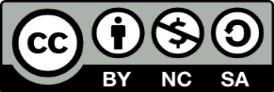 «Attribution-NonCommercial-ShareAlike» 4.0 International (CC BY-NC-SA 4.0)
(«Із зазначенням авторства – Некомерційна – Поширення на тих самих умовах» 4.0 Міжнародна)MINISTRY OF EDUCATION AND SCIENCE OF UKRAINE OF SCIENCE AND TECHNOLOGIESD. V. Bobyr, M. I. Kapitsa, V. N. SerdiukTheory of Locomotive Traction.Traction Calculations for Industrial Railway TransportMANUALDNIPRO2022UDC 629.421.016.12B 69Writing Team:Bobyr D. V., Kapitsa M. I., Serdiuk V. N.Recommended by the Academic Councilof the  of Science and Technologyas a manual(Protocol No. 3 of February 07, 2022)B 69		Bobyr, D. V., Theory of  locomotive traction. Traction calculations for industrial railway transport : manual / D. V. Bobyr, M. I. Kapitsa, V. N. Serdiuk ; ed by. Dr. Tech. Sciences, Prof. M. I. Kapitsa ; Ukr. State  and Technologies, Educational and Scientific Institute “Dnipro Institute of Infrastructure and Transport». – Dnipro : USUST, 2022. – 113 p.ISBN 978-966-2394-62-7The manual describes the method of traction calculations for industrial railway transport.It is intended for mastering the educational component "Theory of Locomotive Traction" and diploma designing in the specialty 273 "Railway Transport" for Professional Educational Program “Locomotives and Locomotive Economy.”Il. 11, tab. 36, bibliogr. 8.UDC 629.421.016.12This work is licensed under Creative Commons License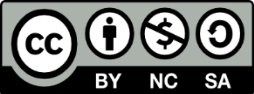 «Attribution-NonCommercial-ShareAlike» 4.0 International (CC BY-NC-SA 4.0)Навчальне виданняДмитро Валерійович Бобирь, Михайло Іванович Капіца,Володимир Никандрович СердюкТеорія локомотивної тяги.Тягові розрахунки для промислового залізничного транспортуНавчальний посібникВідповідальний редактор М. І. КапіцаКомп’ютерна верстка Д. В. БобирьДизайн обкладинки Є. Б. БоднарВидавець: Український державний університет науки і технологій.вул. Лазаряна, 2, м. Дніпро, 49010.Цифрове видавництво: Наукова бібліотека УДУНТ.Свідоцтво суб’єкта видавничої справи ДК № 1315 від 31.03.2003Надруковано: Друкарня ТОВ підприємство «Дріант».просп. С. Нігояна, 55, м. Дніпро.Свідоцтво суб’єкта видавничої справи ДК № 6593 від 28.01.2019Додаток 2Приклад титульного аркушу, його зворотної сторони) та кінцевого аркушу електронного аналогу друкованого навчального видання (підготовка оригінал-макета та друкування у видавництві Університету)МІНІСТЕРСТВО ОСВІТИ І НАУКИ УКРАЇНИУКРАЇНСЬКИЙ ДЕРЖАВНИЙ УНІВЕРСИТЕТ НАУКИ І ТЕХНОЛОГІЙБ. Є. Боднар, М. І. Капіца, Є. Б. Боднар, О. Б. ОчкасовЕКСПЛУАТАЦІЯ ЛОКОМОТИВІВ ТА ЛОКОМОТИВНОГО ГОСПОДАРСТВА. ОРГАНІЗАЦІЯ РЕМОНТНОГО ТА ЕКІПІРУВАЛЬНОГО ГОСПОДАРСТВА ПІДРУЧНИКДНІПРО2022УДК 629.42-049.32Е 45Авторський колектив:Боднар Б. Є., Капіца М. І., Боднар Є. Б., Очкасов О. Б.Рекомендовано вченою радою Українського державного університету науки і технологійяк навчальний підручник(протокол № ___ від «__» ______ 2022 р.)Е 45	 Експлуатація локомотивів та локомотивне господарство. Організація ремонтного та екіпірувального господарства : підручник / Б. Є. Боднар, М. І. Капіца, Є. Б. Боднар, О. Б. Очкасов ; за ред. д-ра техн. наук, проф. Б. Є. Боднара ; Укр. держ. ун-т науки і технологій. – Дніпро : УДУНТ, 2022. – 222 с.ISBN 978-966-0000-00-0У підручнику розглянуто: агрегатний, крупноагрегатний та потокові методи ремонту; організація роботи дільниць, цехів та відділень; процес екіпірування локомотивів; розглянуті типи деповських будівель та принципи раціонального розташування ремонтних дільниць; компоновку тягової території депо; викладено методи розрахунку: штату робітників та інженерно-технічних працівників; необхідної кількості обладнання; необхідної кількості екіпірувальних позицій та запасів матеріалів; площі цехів та депо в цілому.Також запропоновані теоретичні основи визначення впливу системи ремонту та діагностування на надійність тягового рухомого складу.Підручник відповідає структурі та змісту робочої навчальної програми з дисципліни «Експлуатація локомотивів та локомотивне господарство» та призначений для вищих навчальних закладів, що здійснюють підготовку фахівців для залізничного транспорту.Іл. 65, табл.. 19, бібліограф. 25 назв.УДК 629.42-049.32Навчальне виданняНавчальне виданняБорис Євгенович Боднар, Михайло Іванович Капіца,Євген Борисович Боднар, Олександр Борисович ОчкасовЕксплуатація локомотивів та локомотивне господарство.Організація ремонтного таекіпірувального господарстваПідручникВідповідальний редактор Б. Є. БоднарКомп’ютерна верстка Є. Б. БоднарДизайн обкладинки Є. Б. БоднарВидавець: Український державний університет науки і технологій.вул. Лазаряна, м. Дніпро, 49010.Цифрове видавництво: Наукова бібліотека УДУНТ.Свідоцтво суб’єкта видавничої справи ДК № 1315 від 31.03.2003Додаток 3Приклад титульного аркушу, його зворотної сторони та кінцевого аркушу електронного аналогу друкованого навчально-методичного видання у авторській редакції (підготовка оригінал-макета та друкування у видавництві Університету)МІНІСТЕРСТВО ОСВІТИ і науки УКРАЇНИУкраїнський державний університет
науки і технологійКафедра «Транспортні вузли»	В авторській редакціїІНФОРМАЦІЙНІ СИСТЕМИ І ТЕХНОЛОГІЇ НА ЗАЛІЗНИЧНОМУ ТРАНСПОРТІМетодичні рекомендації до лабораторної роботи 
	Електронний аналог	друкованого виданняДніпро 2022УДК 656.212І 74Укладачі:Є. Б. Демченко, А. С. Дорош, О. А. Назаров Експерти:канд. техн. наук, проф. Роман Вернигораканд. техн. наук, доц. Руслана КоробйоваРекомендовано МКФ «УПП» (протокол № ___ від __.___.2022).Зареєстровано НМВ УДУНТ (№ ___ від __.__.2022)Рекомендовано МКФ УПП і НМВ ДНУЗТ.Реєстр. №    від    Інформаційні системи і технології на залізничному транспорті : методичні рекомендації до лабораторної роботи / уклад. Є. Б. Демченко, А. С. Дорош, О. А. Назаров ; Укр. держ. ун-т науки і технологій. – Дніпро : УДУНТ, 2022. – 30 с.Методичні рекомендації призначені для використання студентами безвідривної форми навчання спеціальності 275.02 «Транспортні технології на залізничному транспорті» під час виконання лабораторних робіт з дисципліни «Інформаційні системи і технологій на залізничному транспорті».Методичні рекомендації містять основні теоретичні положення для засвоєння матеріалу, інструкції до виконання лабораторних робіт, вимоги до аналізу результатів та оформлення робіт.Іл. 1. Табл. 30. Бібліогр.: 1 назва.Навчально-методичне виданняДемченко Євген Борисович,	Дорош Андрій Сергійович,Назаров Олексій АнатолійовичІНФОРМАЦІЙНІ СИСТЕМИ І ТЕХНОЛОГІЇ НА 
ЗАЛІЗНИЧНОМУ ТРАНСПОРТІМетодичні рекомендації до лабораторної роботи
В авторській редакції 
Комп’ютерна верстка О. А. НазаровФормат 60х84 1/16. Ум. друк. арк. 1,79. Обл.-вид. арк. 1,81.
Тираж ___ пр. Зам. № …Український державний університет
науки і технологій
Свідоцтво суб’єкта видавничої справи ДК № 1315 від 31.03.2003Адреса видавця та дільниці оперативної поліграфії:
вул. Лазаряна, 2, Дніпро, 49010Додаток 4ВИСНОВОКредакційно-видавничого сектору (РВС)центру вебменеджменту УДУНТстосовно навчального/навчально-методичного видання1. Назва   _________________________________________________________________________________________________________________________________________________________________________________________________________2. Автор(и) / укладач(і)_______________________________________________________________________________________________________________________________________________________________________________________________3. Вид видання (підручники, навчальні посібники, навчально-методичні посібники, навчальні наочні посібники, хрестоматії, практикуми, словники, енциклопедії, довідники, методичні рекомендації / настанови, методичні посібники)____________________________________________________________________________________________________________________________________________4. Кількість сторінок   ______________________5.Видавець  РВС УДУНТ / сторонній   ____________________________________________________________________________________________________________________________________________6.Зазначити наявність / відсутність значних недоліків у оформленні видання ____________________________________________________________________________________________________________________________________________7.Зазначити, яким способом ліквідувати виявлені недоліки ____________________________________________________________________________________________________________________________________________8. Рекомендації:   Прийняти / не приймати до бібліотечного фонду НБ УДУНТ_________________________	________________________	посада	ПІП перевіряючого	 « _____» «________________»   20_____р.ISBN 978-966-2394-62-7© Бобирь Д. В., Капіца М. І., Сердюк В. Н., 2022© Укр. держ. ун-т науки і технологій, 2022ISBN 978-966-2394-62-7© Bobyr D. V., Kapitsa M. I., Serdiuk V. N., 2022© Ukr. State  and Technologies, 2022ISBN 978-966-0000-00-0© Боднар Б. Є., Капіца М. І., Боднар Є. Б., Очкасов О. Б., 2022© Укр. держ. ун-т науки і технологій, 2022Демченко Є. Б. та ін., укладання, 2022Укр. держ. ун-т науки і технологій, 2022